Приложение към Заповед № РД-04-10724/17.08.2023 г.Прилаганите стандарти за качество на административното обслужване Ви гарантират:Лесен достъп и удобства  в Центъра за административно обслужване (ЦАО)Лесен достъп и удобства  в Центъра за административно обслужване (ЦАО)Лесен достъп до ЦАО на Областна дирекция „Земеделие" - София-град и Общинските служби по земеделие към нея:    Областна дирекция „Земеделие“ – София-град:   гр. София, бул. „Витоша“ № 148, бл. 69Общинска служба по земеделие Западна:  гр. София, бул. "Цар Борис III" № 136, ет.8.Общинска служба по земеделие Източна:  гр. София, в.з. Малинова долина, ул. "Бистришко шосе" № 26Общинска служба по земеделие Северна:     гр. София, ж.к. „Надежда 3“, бул. "Хан Кубрат", бл.328 вх.Б ет.1ПаркиранеПлатени паркинги в близост до ЦАО и места с режим „зелена зона“ Удобно работно времеПонеделник: от 8:30 ч. до 17:30 ч. без прекъсване Вторник: от 8:30 ч. до 17:30 ч. без прекъсване Сряда: от 8:30 ч. до 17:30 ч. без прекъсванеЧетвъртък: от 8:30 ч. до 17:30 ч. без прекъсване Петък: от 8:30 ч. до 17:30 ч. без прекъсванеУказателни табели за лесно и бързо ориентиране за:Работното времеГише за заявяване и получаване на документиИнформация за услугите За клиенти със специфични потребности:осигурен е адаптиран достъп до ЦАОнашите служители ще Ви окажат необходимото съдействие по време на престоя Ви в ЦАОтелефонна връзка на място в ЦАО за получаване на информация и оказване на съдействие от служителите на специализираната администрацияВ ЦАО на Ваше разположение са: мебел, столове, маса и пособия за попълване на документиподходящо осветление и температураинформационно табло Добра информираност, бърза и лесна комуникацияДобра информираност, бърза и лесна комуникацияНашите служители ще Ви се представят и ще Ви обслужат любезно, с лично отношение, уважение и търпение при спазване на конфиденциалност Информация за услугите ни ще намерите:на интернет страницата на ОД „Земеделие" - София-град в рубриката „Административно обслужване“ (https://www.mzh.government.bg/ODZ-Sofiagrad/bg/Adminisrtativnoobslujvane.aspx)в Административния регистърна място в ЦАО:на информационно табло на хартиен носител, в т.ч. лесни и опростени образци за услугите Съдействие на място в ЦАО ще получите от Нашите служители в ЦАО и/или нашите експерти, които:ще отговорят на въпросите Ви по повод обслужванетоще Ви окажат помощ при попълване на документи за обслужванетоще Ви информират за статуса на Вашата препискаПредимства на обслужванетоПредимства на обслужванетоРазглеждаме и отговаряме бързо на Ваши запитвания от общ характер за устни запитвания на място или по телефона - в рамките на 20 минутиза писмени запитвания – до 5 работни дни Бързо обслужване В рамките на 20 минути:ще приемем Вашите документище Ви предоставим готовите документи, за изпълнението на която услуга сте предварително уведомени на посочените от Вас координати Ще ви обслужим само на едно гише В ЦАО няма да Ви се наложи за една услуга:да посещавате повече от едно гишеда посещавате два пъти едно и също гишеЕлектронно подаване на документи1. На e-mail адрес ODZG_Sfgrad@mzh.government.bg : може да заявите извършването на услуга, да изпратите сигнал, запитване, уведомление и др. Ще получите отговор по заявения от вас начин.  може да проверите статуса на Вашата услуга. 2. Чрез системата за сигурно електронно връчванеМоля информирайте ни при проблеми във връзка с административното обслужване, като можете да подадете и сигнал, предложение или жалба:На място в ЦАОНа място в ЦАОСтараем се да решим въпроса и да отстраним проблема веднага - в рамките на престоя Ви в ЦАОобърнете се към служителите ни в ЦАОпоискайте да Ви насочат и да Ви свържат с експерта по казусапри необходимост се обърнете към директора на дирекция „Административно–правна, финансово-стопанска дейност и човешки ресурси”Пишете ниПишете ниВашите заявления, искания, предложения, сигнали, жалби и протести свързани с дейността на ОД „Земеделие" - София-град и Общинските служби по земеделие към нея ще получат обективен отговор            Може да ги подадете на:пощенски адрес: п.к. 1040, гр. София, бул. „Витоша“ № 148, бл. 69електронен адрес: ODZG_Sfgrad@mzh.government.bg чрез Система за сигурно електронно връчване https://edelivery.egov.bg/в обозначената кутия в ЦАОна място в ЦАО Обадете ни сеОбадете ни сеЩе Ви изслушаме и уведомим за движението на Вашата преписка и в какъв срок да очаквате отговор:За връзка с ЦАО: 02/952 03 92 Г-жа Виктория Георгиева – мл. експерт „Човешки ресурси и административно обслужване“ email: odzg_sfgrad@mzh.government.bg Информация за Вашата удовлетвореностИнформация за Вашата удовлетвореностВсяка година до 
1 април в рубрика „Административно обслужване“ ще намерите публикуван:Годишен доклад за оценка на удовлетвореността на потребителите с: получената и анализирана информация от Вашата обратна връзкарезултатите от измерването на удовлетвореността Випредприетите от нас действия за подобряване качеството на обслужванеБлагодарим Ви за Вашето учтиво отношение и уважение при комуникацията с нас!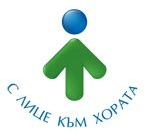 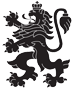 